【講師紹介】オフィス・マインドルージュ　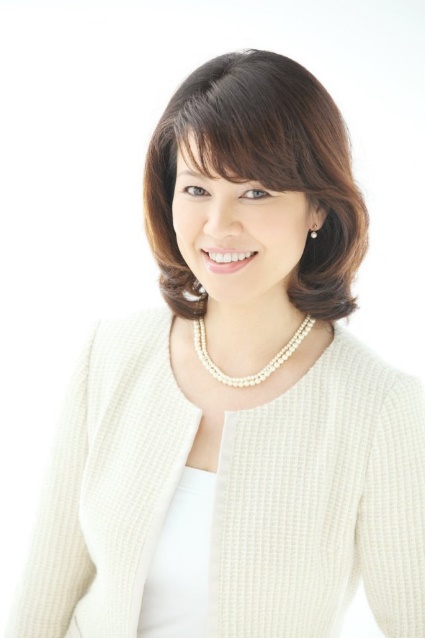 代表　　　藤田 由美子 氏●講師プロフィール大手証券会社にて窓口営業に約7年従事。その後、婚礼業界にて司会・コンサルタントとしておよそ2000組のカップルに携わる。徹底した顧客第一主義とリスク管理・コスト改善に努め、トップセールスを維持。それらの実績・経験を活かし、接遇やクレーム対応、営業販売強化等の指導にあたる。受講者をひきつけている研修のモットーは「明日からすぐに使える具体的トークと行動変容」リピート率は80％を超える。●資格・実績◎日本産業カウンセラー協会　産業カウンセラー＆キャリアコンサルタント◎平成29年　第8回全国・講師オーディション　第3位◎ビジネスマナーインストラクタープロフェッショナル　修了◎日本交流分析協会認定　交流分析士２級　資格取得◎メンタルヘルスマネジメント　ラインケア　資格取得◆民間企業・商工会議所会員向け　新入社員研修　新入社員フォローアップ研修　管理職向け部下指導、女性活躍推進、接遇改善、売上向上、おもてなし力向上研修　他◆行政における窓口業務職員の接遇改善研修　クレーム対応研修　他◆行政窓口・金融機関・鉄道業務　他　各種行政・民間企業における応対品質調査　他